Zāļu valsts aģentūraiIESNIEGUMS zāļu vispārīgā nosaukuma ārstnieciskās un izmaksu efektivitātes novērtēšanaiInformācija par zālēm:Slimības, kuru ārstēšanai nepieciešama šo zāļu kompensācija:Iesniegumam pievienojamā informācija:Piezīmes: Dokumenta rekvizītus "datums" un "paraksts" neaizpilda, ja elektroniskais dokuments ir sagatavots atbilstoši normatīvajiem aktiem par elektronisko dokumentu noformēšanu.Ja esiet e-adreses lietotājs, tad saziņai ar Zāļu valsts aģentūru variet izmantot e-adresi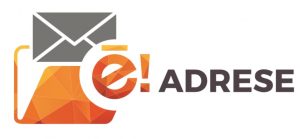 Iesniedzējs:  Zāļu reģistrācijas apliecības īpašnieks (turētājs)  Zāļu reģistrācijas apliecības īpašnieks (turētājs)  Pilnvarots pārstāvisJuridiskās personas nosaukums: Juridiskās personas nosaukums: Reģistrācijas Nr.: Reģistrācijas Nr.: Adrese:Adrese:Tālrunis:E-pasts:Iesnieguma Iesniedzēja vārds, uzvārds:Iesnieguma Iesniedzēja vārds, uzvārds:Tālrunis:E-pasts:Amats:Amats:Tālrunis:E-pasts:Maksātājs (adrese):Maksātājs (adrese):Norēķinu rekvizīti:Norēķinu rekvizīti:Zāļu vispārīgais nosaukums Zāļu nosaukumsATĶ kods:Zāļu stiprumsZāļu formaIepakojuma lielumsRažotāja (CIP) cena (euro)Piedāvātā kompensācijasbāzes cena (euro)Diagnozes kods pēc SSK-10(3 zīmes)DiagnozePacientu mērķa grupa/-as diagnozes ietvaros (pamatojoties uz klīnisko pētījumu rezultātiem)Klīnisko pētījumu kopsavilkums atbilstoši Zāļu valsts aģentūras noteiktām prasībām un publikācijasFarmakoekonomiskie aprēķini saskaņā ar Zāļu ekonomiskās novērtēšanas vadlīnijāmPilnvara, ja dokumentus iesniedz zāļu reģistrācijas apliecības īpašnieka (turētāja) pilnvarots pārstāvis(datums)(Iesniedzēja vārds, uzvārds)(Paraksts)